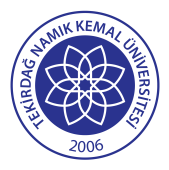 T.C.TEKİRDAĞ NAMIK KEMAL ÜNİVERSİTESİ REKTÖRLÜĞÜSağlık Bilimleri Enstitüsü Müdürlüğü-İlan Metni-Üniversitemiz Sağlık Bilimleri Enstitüsünün aşağıda belirtilen anabilim dallarının lisansüstü programlarına, 2018 – 2019 Eğitim – Öğretim Yılı Bahar Yarıyılında öğrenci alınacaktır.BAŞVURU, BİLİMSEL DEĞERLENDİRME SINAVI TARİHİ ve SAATİ:Başvurular, 7 – 18 Ocak 2019 tarihleri arasında saat 23.59’a kadar Enstitümüz Web Sayfasında (sbe.nku.edu.tr) bulunan ONLINE BAŞVURU linki üzerinden aşağıdaki hususlara göre yapılacaktır.2018 – 2019 Eğitim – Öğretim Yılı Bahar Yarıyılında kontenjanı bulunan programa başvurmak isteyen adaylar, istenen bilgileri eksiksiz ve doğru bir şekilde girip, kıyafet yönetmeliğine uygun vesikalık fotoğraflarını jpg formatında yükledikten sonra başvuru dilekçesi yerine geçen ve resmi belge niteliği taşıyan “LİSANSÜSTÜ BAŞVURU FORMU”nun çıktısını alıp, imzalayacaklardır.Online başvuru işlemini tamamlayan adaylar, aşağıda belirtilen tarih ve saatte LİSANSÜSTÜ BAŞVURU FORMU ile birlikte başvuru yaptığı programın Anabilim Dalı Sınav Jürisi tarafından Bilimsel Değerlendirme Sınavına alınacaklardır. (Bu aşamaya kadar, adaylardan Lisansüstü Başvuru Formu dışında herhangi bir belge talep edilmemektedir.)Programların istediği özel şartlara ve Enstitünün koşullarına uymayan başvurular iptal edilecektir.Bilimsel Değerlendirme Sınavına girmeyen adaylar “Başarısız” sayılacaktır.Bilimsel Değerlendirme Sınavı sonrası yapılacak değerlendirme sonucuna göre “Başarılı” olan ve kesin kayıt yaptırmaya hak kazanan adaylar, kesin kayıt tarihlerinde aşağıda belirtilen belgeleri eksiksiz bir şekilde şahsen Enstitüye teslim edeceklerdir.Eksik, yanlış ya da belirtilen özellikleri taşımayan belge sunanların kayıtları, kazanmış olsalar dahi kesinlikle yapılmayacaktır.Online Başvuru esnasında bildirilen ve sınavın değerlendirilmesinde kullanılan bilgiler ile kesin kayıt esnasında teslim edilecek belgelerdeki bilgilerin farklı olması durumunda adayın sınavı iptal edilecektir.Bilimsel Değerlendirme Sınavları aşağıdaki tabloda belirtilen tarih, saat ve yerlerde yapılacaktır.KESİN KAYIT İÇİN GEREKLİ BELGELER:Enstitümüzce “ASLI GİBİDİR” onayı yapılmaktadır. Ancak; Diploma / Mezuniyet Belgesi, Transkript / Not Belgesi / Karne vb. gibi onaylı istenen belgelerin asıllarının mutlaka beyan edilmesi gerekmektedir. Fotokopisi getirilen belgeler, belgenin aslı olmadan Enstitümüzce onaylanmayacak ve kabul edilmeyecektir.Fotokopi hizmetimiz olmadığı için onaylanacak belgenin fotokopisini adayın getirmesi gerekmektedir.Başvuru Dilekçesi: Enstitümüz web sayfasında (sbe.nku.edu.tr) bulunan Online Başvuru linki üzerinden doldurulan “LİSANSÜSTÜ BAŞVURU FORMU”nun bilgisayar çıktısı alınarak imzalanacak ve Bilimsel Değerlendirme Sınavı Jürisine teslim edilecektir. ÖzgeçmişDiploma veya Geçici Mezuniyet Belgesi (Onaylı)Yüksek Lisans Programı için başvuracak adayların Lisans Diploması; Doktora Programları için başvuracak adayların Lisans / Yüksek Lisans Diploması veya yeni tarihli Mezuniyet Belgesinin onaylı örneği (Yabancı ülkelerdeki yükseköğretim kurumlarından mezun olanların Yükseköğretim Kurulu Başkanlığından alacakları denklik belgesi)Not Belgesi / Karne / Transkript (Onaylı)Adaylar online başvuru esnasında diploma, geçici mezuniyet belgesi, karne veya transkript belgelerindeki mezuniyet notunu sisteme gireceklerdir.Değerlendirmede kullanılan mezuniyet not ortalaması 4’lük sistemden olup mezun olduğu üniversitenin 100’lük nota çevrim tablosu olanlar, kesin kayıt esnasında belgelemek koşuluyla mezun olduğu üniversitenin çevrim tablosuna göre 100’lük notu yazacaklardır.Değerlendirmede kullanılan mezuniyet not ortalaması 4’lük sisteme göre olan adaylar ise belgelerindeki notu yazacaklardır. 100’lük karşılıkları Yükseköğretim Kurulu Başkanlığının (YÖK) çevrim tablosuna göre üniversitemiz otomasyon sistemi tarafından çevrilecektir.ALES Sonuç BelgesiYüksek Lisans Programına başvuran adayların Akademik Personel ve Lisansüstü Eğitim Giriş Sınavı (ALES)’ndan başvurduğu programın puan türünde en az 55 standart puana; Doktora Programına başvuran adayların ise sayısal (SAY) puan türünde en az 70 standart puana sahip olduklarına dair ALES Sonuç Belgesi veya Namık Kemal Üniversitesi Senatosu tarafından eşdeğerliği kabul edilmiş ve taban başarı puanları belirlenmiş uluslararası düzeyde kabul gören sınavlardan alınan başarı puanını gösteren Eşdeğer Uluslararası Sınav Sonuç Belgesi.TUS Sonuç BelgesiDoktora programlarına Temel Tıp Puanı ile başvuracak olan Tıp Fakültesi mezunu adayların en az 50 Temel Tıp Puanına sahip olduklarına dair Tıpta Uzmanlık Sınavı (TUS) Sonuç Belgesi.Uzmanlık Yetki BelgesiDoktora programlarına uzmanlık yetkisiyle başvuracak olan adayların Sağlık Bakanlığı’nca düzenlenen esaslara göre bir laboratuvar dalında uzmanlık yetkisine sahip olduklarına dair Uzmanlık Yetki Belgesini sunmaları zorunludur.YÖKDİL / YDS Sonuç BelgesiDoktora Programına başvuran adayların Yükseköğretim Kurumları Yabancı Dil  (YÖKDİL) Sınavı ile Ölçme, Seçme ve Yerleştirme Merkezi (ÖSYM) tarafından yapılan Yabancı Dil Bilgisi Seviye Tespit Sınavı (YDS)’ndan en az 65 standart puana sahip olduklarına dair Sonuç Belgesi.Nüfus Cüzdanı Fotokopisi (Onaylı)Fotoğraf (vesikalık)  2 adetErkek Adaylar için yeni tarihli “Askerlik Durum Belgesi”DEĞERLENDİRME:Adayların başvurularının değerlendirilmesinde, ALES / TUS puanının %50’si, bilimsel değerlendirme sınavı puanının %30’u, lisans ağırlıklı not ortalamasının % 20’si dikkate alınır. Adayın başarılı sayılabilmesi için yukarıda belirtilen oranların toplamının yüksek lisans programları için en az 65 (altmışbeş); doktora programları için en az 70 (yetmiş) olması gerekir ve en yüksek puandan en küçüğüne doğru sıralama yapılarak ilan edilen kontenjan kadar öğrenci alınır.KESİN KAYITLAR:28 ve 29 Ocak 2019 tarihlerinde Enstitüde yapılacaktır.NOT:Lisans derecelerini farklı alanda almış olan adaylar, en çok bir yıl sürecek olan Bilimsel Hazırlık Programına tabi tutulmak sureti ile öğrenciliğe kabul edilecektir.Akademik Personel ve Lisansüstü Eğitim Giriş Sınavı (ALES) Sonuç Belgesinin geçerlilik süresi sınav sonucunun ilan edildiği tarihten itibaren 5 (beş) yıldır.YÖKDİL ve YDS Sonuç Belgelerinin geçerlilik süresi sınav tarihinden itibaren 5 (beş) yıldır.ANABİLİM DALILİSANSÜSTÜ PROGRAMINLİSANSÜSTÜ PROGRAMINÖĞRENCİ KABUL KOŞULLARIÖĞRENCİ KABUL KOŞULLARIÖĞRENCİ KABUL KOŞULLARIÖĞRENCİ KABUL KOŞULLARITAKVİMTAKVİMTAKVİMTAKVİMTAKVİMANABİLİM DALIADIKONT.PUAN TÜRÜPUAN TÜRÜPUAN TÜRÜDİĞER AÇIKLAMALARBAŞVURUBİL. DEĞ. SINAVISONUÇ İLANIKESİN KAYITYEDEK KAYITANABİLİM DALIADIKONT.ALES TUSYDS DİĞER AÇIKLAMALARBAŞVURUBİL. DEĞ. SINAVISONUÇ İLANIKESİN KAYITYEDEK KAYITAnatomiAnatomi (Tıp) Tezli Yüksek Lisans Programı2SAY 55Lisans Mezunu Olmak(Tıp, Diş Hekimliği, Veteriner Fakülteleri; Fen / Fen- Edebiyat Fakülteleri Biyoloji Bölümü; Sağlık Bilimleri Fakülteleri ile Sağlık Bilimleri / Sağlık Yüksekokullarının Fizyoterapi ve Rehabilitasyon, Fizik Tedavi ve Rehabilitasyon Bölümleri; Fizyoterapi ve Rehabilitasyon, Fizik Tedavi ve Rehabilitasyon Yüksekokulları mezunları)7 – 18Ocak201924Ocak2019Saat10.0025Ocak201928 – 29Ocak201930 – 31Ocak2019Cerrahi Hastalıkları HemşireliğiCerrahi Hastalıkları Hemşireliği Doktora Programı2SAY 7065Cerrahi Hastalıkları Hemşireliği Tezli Yüksek Lisans programı mezunu olanlar 7 – 18Ocak201923Ocak2019Saat10.0025Ocak201928 – 29Ocak201930 – 31Ocak2019Davranış NörobilimiDavranış Nörobilimi Yüksek Lisans Programı1SAY 55Lisans Mezunu Olmak(Tıp Fakültesi mezunu olup Psikiyatri, Nöroloji ve Çocuk Psikiyatrisi alanlarından birinde Uzman olanlar, Psikoloji, Genetik, Genetik Mühendisliği, Biyoloji, Hemşirelik, Tıbbi Biyolojik Bilimler Bölümleri ile Fen-Edebiyat ya da Fen Fakültelerinin Biyoloji ve moleküler Biyoloji Bölümleri mezunları)7 – 18Ocak201923Ocak2019Saat10.0025Ocak201928 – 29Ocak201930 – 31Ocak2019Davranış NörobilimiDavranış Nörobilimi Doktora Programı2SAY 705065Tıp Fakültesi mezunu olup Psikiyatri, Nöroloji ve Çocuk Psikiyatrisi alanlarından birinde Uzman olanlar; Psikoloji, Davranış Nörobilimi alanında yüksek lisans derecesine sahip olanlar 7 – 18Ocak201923Ocak2019Saat14.0025Ocak201928 – 29Ocak201930 – 31Ocak2019FizyolojiKardiyovasküler Fizyoloji Yüksek Lisans Programı1SAY55Lisans Mezunu Olmak(Tıp, Diş Hekimliği, Eczacılık, Veteriner, Spor Bilimleri Fakülteleri; Fizik Tedavi ve Rehabilitasyon,  Hemşirelik, Beden Eğitimi ve Spor Yüksekokulları; Fen / Fen- Edebiyat Fakülteleri Biyoloji Bölümü; Eğitim Fakültelerinin Beden Eğitimi ve Spor Bölümü; Sağlık Bilimleri Fakülteleri ile Sağlık Bilimleri / Sağlık Yüksekokullarının Hemşirelik, Acil Yardım ve Afet Yönetimi Bölümü; Moleküler Biyoloji ve Genetik Bölümü; Genetik Bölümü, mezunları)7 – 18Ocak201923Ocak2019Saat10.0025Ocak201928 – 29Ocak201930 – 31Ocak2019Kalp ve Damar CerrahisiPerfüzyon Yüksek Lisans Programı6SAY55Lisans Mezunu Olmak(Tıp, Veteriner, Eczacılık Fakülteleri ile Moleküler Biyoloji, Biyoloji, Tıbbi Biyoloji, Biyomühendislik, Biyomedikal Mühendisliği, Biyoteknoloji, Genetik, Ebelik ve Hemşirelik lisans mezunları)7 – 18Ocak201923Ocak2019Saat10.0025Ocak201928 – 29Ocak201930 – 31Ocak2019NörolojiKlinik Nörofizyoloji Yüksek Lisans Programı2SAY55 Tıp Fakültesi mezunu olup Nöroloji alanında Uzman olanlar.7 – 18Ocak201923Ocak2019Saat10.0025Ocak201928 – 29Ocak201930 – 31Ocak2019NörolojiKlinik Nörofizyoloji Doktora Programı2SAY705055Tıp Fakültesi mezunu olup Nöroloji alanında Uzman; Klinik Nörofizyoloji alanında yüksek lisans derecesine sahip olanlar.7 – 18Ocak201923Ocak2019Saat14.0025Ocak201928 – 29Ocak201930 – 31Ocak2019Tıbbi Mikrobiyoloji Tıbbi Mikrobiyoloji Yüksek Lisans Programı4SAY55Lisans Mezunu Olmak(Tıp, Diş Hekimliği, Eczacılık, Veteriner Fakülteleri; Fen / Fen-Edebiyat, Eğitim Fakültelerinin Biyoloji ve Moleküler Biyoloji Bölümleri;    Mühendislik Fakültelerinin Moleküler Biyoloji Bölümleri;  Tıbbi Biyolojik Bilimler Bölümü, Gıda Mühendisliği, Beslenme ve Diyetetik Bölümü mezunları)7 – 18Ocak201923Ocak2019Saat10.0025Ocak201928 – 29Ocak201930 – 31Ocak2019Tümör Biyolojisi ve İmmünolojisiTümör Biyolojisi ve İmmünolojisi Yüksek Lisans Programı4SAY 55Lisans Mezunu Olmak(Tıp, Diş Hekimliği, Eczacılık, Veteriner Fakülteleri; Fen / Fen-Edebiyat Fakülteleri Biyoloji, Biyokimya, Moleküler Biyoloji Bölümü; Eğitim Fakültelerinin Biyoloji, Moleküler Biyoloji Bölümleri; Mühendislik Fakültelerinin Moleküler Biyoloji, Genetik Bölümleri;  Tıbbi Biyolojik Bilimler, Moleküler Biyoloji ve Genetik Bölümü mezunları)7 – 18Ocak201923Ocak2019Saat10.0025Ocak201928 – 29Ocak201930 – 31Ocak2019Tümör Biyolojisi ve İmmünolojisiTümör Biyolojisi ve İmmünolojisi Doktora Programı4SAY 705065Tıp Fakültesi mezunları, Tıp, Veteriner veya Eczacılık Fakültelerinin Anabilim Dalları Yüksek Lisans programlarından mezun olanlar; Tıbbi Biyoloji, Biyoteknoloji, Biyokimya, Moleküler Biyoloji, Moleküler Tıp, İmmünoloji, Genetik, Temel Onkoloji alanlarında yüksek lisans derecesine veya Sağlık Bakanlığı’nca düzenlenen esaslara göre bir laboratuvar dalında kazanılan uzmanlık yetkisine sahip olanlar7 – 18Ocak201923Ocak2019Saat10.0025Ocak201928 – 29Ocak201930 – 31Ocak2019